О приеме на работу Сергеева В.С. на период обязательных работНа основании постановления мирового судьи судебного участка №1 Цивильского района Чувашской Республики – Чувашии принять Сергеева Владимира Степановича на общественные работы на безвозмездной основе по благоустройству территории Игорварского сельского поселения на период отбывания наказания в виде обязательных работ на 20 часов с 07 июня 2018 года.Ознакомление с Правилами внутренненго трудового распорядка, техники безопасности, контроль за выполнением осужденным определенных для него работ и учета отработанного времени возложить на главу администрации Игорварского сельского поселения Семенова В.Н.График работы осужденных к обязательным работам: понедельник – суббота с 08.00 часов до 12.00 часов.Осужденный не привлекается к обязательным работам в выходные и праздничные дни ввиду отсутствия контроля со стороны администрации Игорварского сельского поселения.Глава администрации Игорварскогосельского поселения                                                         В.Н.СеменовЧĂВАШ РЕСПУБЛИКИÇĔРПУ РАЙОНĚ 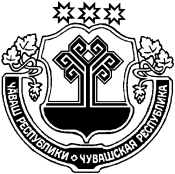  ЧУВАШСКАЯ РЕСПУБЛИКАЦИВИЛЬСКИЙ РАЙОН  ЙĔКĔРВАР ЯЛ ПОСЕЛЕНИЙĚНАДМИНИСТРАЦИЙЕХУШУ2018  çĕртме  07  8 №Йĕкĕрвар ялěАДМИНИСТРАЦИЯ ИГОРВАРСКОГОСЕЛЬСКОГО ПОСЕЛЕНИЯРАСПОРЯЖЕНИЕ07 июня  2018    №8село Игорвары